Технологическая карта урока ФИО учителя -   Легостаева Наталья ВикторовнаКласс - 2УМК - «Школа России»Предмет: Русский языкТема: «Приставка– значимая часть слова»Тип урока:  урок открытия новых знанийМесто и роль урока в изучаемой теме:  первый урок в темеЦель: создать условия для усвоения учащимися представлений о приставке как части слова.Планируемые результатыХод урокаПриложение 1. 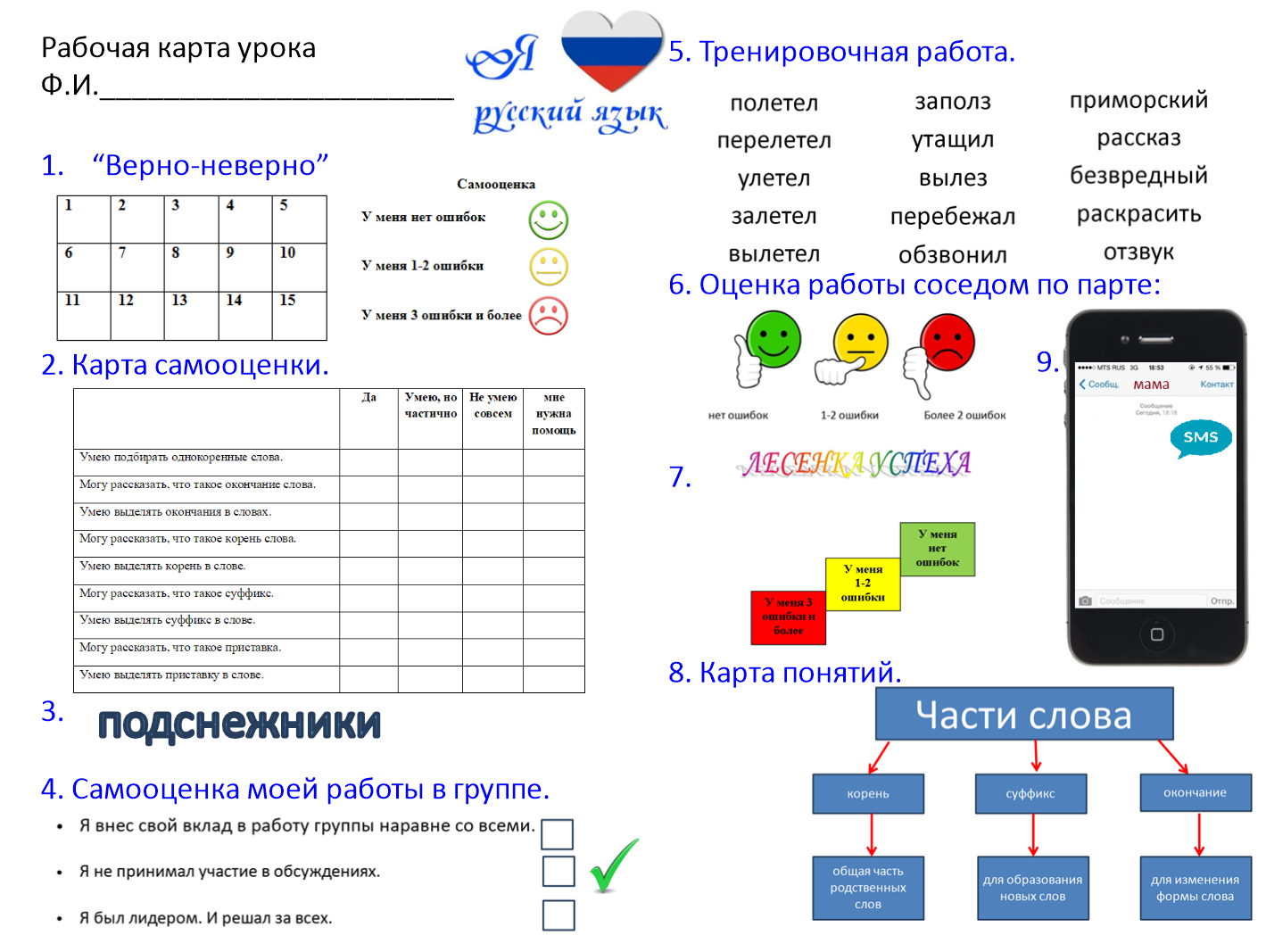 Приложение 2. Разминка «Верно-неверно»1. Корень – это общая часть родственных слов 2.Суффикс – часть слова, которая стоит за корнем и служит для образования новых слов3. С помощью окончания изменяется форма слова4. Чтобы правильно выделить корень, нужно подобрать однокоренные слова5. Чтобы правильно выделить окончание, нужно изменить форму слова6. В слове «морозец» корень «мор»7. В слове «лисёнок» суффикс «ок»8. В слове «снежок» нет суффикса9. В слове «лёд» нет окончания10. Чтобы правильно выделить суффикс, нужно сначала найти в слове корень и окончание11. В слове «зимушка» корень «зим»12. В слове «сосновая» окончание «ая»13. В слове «пальто» нет окончания14. В слове «снег» нет окончания15. Суффиксы «онок», «ёнок» придаютслову уменьшительно-ласкательное значение  Приложение 3. 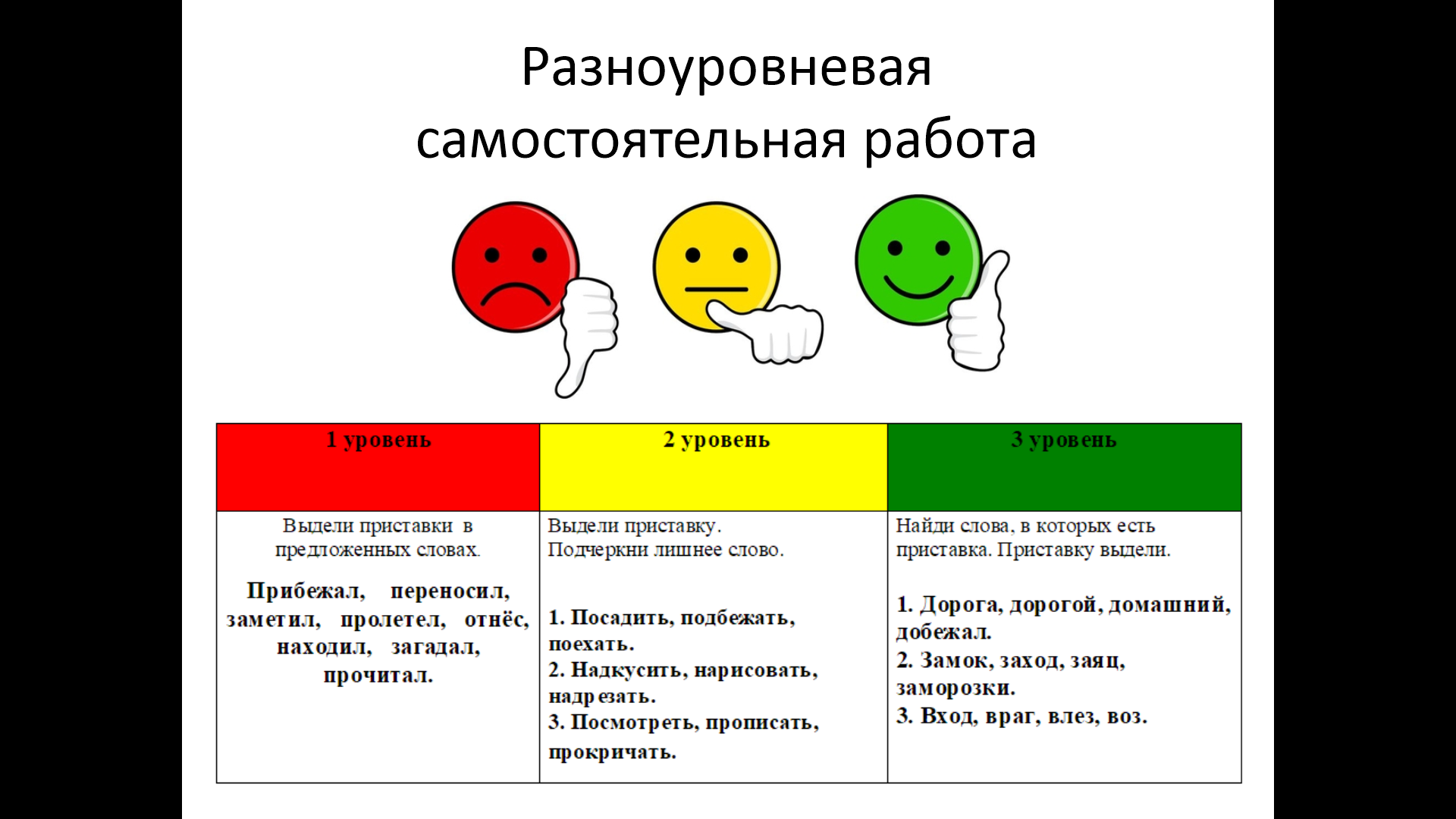 Предметные знания, предметные действияУУДУУДУУДУУДПредметные знания, предметные действиярегулятивныепознавательныекоммуникативныеличностные1 уровень - «знание»: давать определение приставки; называть приставку; выделять приставку; образовывать новые слова с помощью приставок.2 уровень – «понимание»: излагать порядок морфемного разбора слова; приводить примеры слов с конкретным значением приставок; сравнивать приставку и суффикс, приставку и окончание; объяснять схему.3 уровень – «применение»: находить/выделять приставку в слове; находить лишнее слово в словах с приставками, выполнять указанные действия, в зависимости от приставки в предложенном слове,  выбирать среди слов с одинаковым началом слова с приставками и без.планировать, контролировать и оценивать учебное действие; понимать причины успеха/неуспеха учебной деятельности;использовать знаково-символические средства представления информации; владеть логическими действиями сравнения, обобщения, устанавливать аналогии и причинно-следственные связи; строить рассуждение;осознанно строить речевое высказывание в соответствии с задачами коммуникации; слушать собеседника и вести диалог;1. принимать и сохранять цели и задачи учебной деятельности; понимать смысл учения; брать на себя ответственность; понимать, принимать и выполнять правила работы на уроке, в том числе в группе  Название этапа урокаЗадача, которая должна быть решена (в рамках достижения планируемых результатов урока)Формы организации деятельности учащихсяДействия учителя по организации деятельности учащихсяДействия учащихся (предметные, познавательные, регулятивные)Результат взаимодействия учителя и учащихся по достижению планируемых результатов урокаДиагностика достижения планируемых результатов урока11.Мотивирование к учебной деятельности Включение в учебную деятельность на личностно значимом уровне. Фронтальная работаСнова прозвенел звонок-Начинается урок.Девочки за парты сели, Мальчики за парты сели.На меня все посмотрели.Слушаем, запоминаем, Ни минутки не теряем.- У вас на столах лежат карты урока, в которых мы будем сегодня работать. Подпишите свою карту и посмотрите на 1 задание. (Приложение 1.)Мотивирование к учебной деятельности.Учащиеся положительно настроены на урок и мотивированы на учебную деятельность.наблюдение2Актуализация и фиксирование знанийГотовность мышления и осознание потребности к построению нового способа действияИндивидуальная работаСлово делится на части,Ах, какое это счастье!Может каждый грамотейСделать слово из частей.Разминка «Верно-неверно» (Приложение 2.)Я произношу фразы, если вы со мной согласны, то в соответствующей ячейке ставите «+», если не согласны, ставите   «-»:- Соедините цветным карандашом в своем табло минусы. Что у вас получилось? (на доске образец)- На что это похоже? (на кочергу, на букву Г, упавшую набок)- Поднимите руку те ребята, которые верно справились с заданием. Молодцы!- Что показалось самым трудным?- Раскрасьте соответствующий смайлик рядом с этим заданием.- Какие вы знаете части слова?- Как вы думаете – может ли быть слово без корня?- Без суффикса? Приведи пример.- Без окончания? Приведи пример.- Какую роль выполняет корень? (содержит общее значение родственных слов)- Для чего служат суффиксы?- Какая часть слова называется окончанием? (Часть слова, которая изменяется, называется окончанием)- Посмотрите на 2 таблицу в ваших картах урока. Это листок самооценки. В первом столбике записаны действия, которые мы учились выполнять на прошлых уроках. Поставьте “+” на каждой строке в столбик, который подходит вам. ( для примера зачитать первую строчку). Заполните таблицу.- Две последних строки можно пока не заполнять, мы вернемся к ним в конце урока.3. - Отгадайте загадкуМы слепили снежный ком,Шляпу сделали на нём,Нос приделали - и вмигПолучился ...-Найдите в тексте загадки однокоренное слово к слову снеговик.- Какие ещё однокоренные слова можете подобрать? (снег, снеговик, снежный, снежинка, Снегурочка)Заполняют табло плюсами и минусами.Учащиеся повторили состав слова (корень, окончание, суффикс), потренировались в морфемном разборе слова.Провели анализ выполненного задания, выявили собственные затруднения (при их наличии)Самооценка своих достижений.Создание плана работы над выявленной проблемой3Выявление места и причины затруднениявыявление и фиксация места и причины затрудненияФронтальная работа- Как называются  цветы, которые потребовала маленькая королева к Новому году в сказке 12 месяцев?  (Подснежники)-Является ли это слово однокоренным к нашей группе? Докажите. (Да. У него такой же корень, и  значение словасвязано со словом снег.) - Найдите слово “подснежник” в своих картах. Это 3 задание.- Выделите известные вам части слова в слове подснежники. (Один ребенок выделяет на доске, остальные - в карте урока)- Все ли части слова ты выделил? (Нет)Соотнесли свои действия с используемым способом действий (алгоритмом, понятием и т.д.) и на этой основе выявили и зафиксировали во внешней речи причину затруднения - те конкретные знания, умения или способности, которых недостает для решения исходной задачи и задач такого класса или типа вообще.Самооценка своих достиженийСоздание плана работы над выявленной проблемой4Построение проекта выхода из затруднения (цель и тема, способ, план, средство)постановка цели учебной деятельности, выбор способа и средств     ее реализации- Почему осталась невыделенная часть слова? ( Мы ещё не знаем, как называется эта часть и как она выделяется)- А есть ли у вас желание узнать это? (Да)- Тогда назовите тему урока. (Знакомство с новой частью слова)- А какая это часть слова, мы узнаем немного позже.- Назовите цели урока. (Познакомиться с новой частью слова.Узнать, как она обозначается.Уметь выделять эту часть в словах.Уметь образовывать слова с новой частью слова.)Формулируют тему урока и цель. Определяют задачи. В коммуникативной форме обдумали проект будущих учебных действий: поставили цель (целью всегда является устранение возникшего затруднения), согласовывали тему урока, выбрали способ, построили план достижения цели и определили  средства- алгоритмы, модели.Наблюдение. 5Реализация построенного проекта.построение и фиксация нового знания- Для того, чтобы достичь этих целей, мы с вами выполним следующее задание:- Посмотрите, пожалуйста, на экран. Кого мы видим на этих рисунках?- Что делает собака? (ходит, выполняет разные действия) - Выделите корень в слове ходит.Найдите и подставьте к словам под картинками подходящие части слов. …ходит по мосту …ходит к чашке                 …ходит в будку (конуру) …ходит из будки (конуры) …ходит кошку …ходит от кощкиПодсказка:Пере -,     под -,    в - ,   вы -,      об -,    у –,- Какую работу вы выполняли сейчас?          (Приставляли  недостающую часть слова)- К какой части слова приставляли недостающую часть? (К корню)- Значит, новая часть стоит перед корнем. Что изменилось с её появлением? (Изменилось значение слова, образовалось новое слово)- Как бы вы назвали часть слова, которую приставили к корню, которая стоит перед корнем и служит для образования новых слов? (Приставка)- Так что же такое приставка?А теперь, зная, как называется новая часть слова, сформулируйте тему урока (Приставка как часть слова)Откройте учебник и прочитайте статью из рубрики «Тайны языка» (дети читают)Мы с вами правильно сформулировали понятие приставка? (Да)- Что же это за часть слова?- Посмотрите на табло, которое мы заполняли. На что похожа фигура, выделенная цветным карандашом? (На приставку)- Приставок в русском языке очень много. Вот некоторые из них. - Корней Иванович Чуковский говорил: (приводит высказывание).- Почему к слову ходит вы добавили разные приставки? (Потому что разные приставки имеют разное значение)Выполняют работу фронтально. Осуществляют реализацию построенного проекта: обсуждают различные варианты, предложенные учащимися, и вместе выбирают оптимальный вариант, который фиксируется в языке вербально и знаково.Построенный способ действий использовали для решения исходной задачи, вызвавшей затруднение. В завершение уточнили общий характер нового знания и зафиксировали преодоление возникшего ранее затруднения.Наблюдение6Первичное закрепление с проговариванием во внешней речи применение нового знания в типовых заданияхГрупповая работаВзаимопроверка1. - …, выйди к доске. Выполни следующие действия Запись на доске: открой-закрой (книгу)выйди-зайди (ученик) налей (воды) - вылей- Какая часть слова помогла тебе правильно выполнить действия? (Приставка)Приставки помогают в жизни выполнить правильно действия. Значит, нам их надо уметь находить.2. Составление алгоритма- А как же найти приставку в слове? Для того нужно выполнить по порядку нужные действия - алгоритм. -Давайте поработаем в группах и попробуем составить алгоритм для выделения приставки в слове.- У каждой группы на столе лежат карточки с действиями, возможно, среди них есть и лишние.  Ваша задача: выбрать нужные, поставить их в определенном порядке и с помощью получившегося алгоритма выделить приставку в слове, записанном у вас на карточке. (заморозить, вырезать)Определи часть речи.Выдели корень.Выдели окончание.Назови часть слова перед корнем, которой слова различаются. Это приставка.Назови приставку.Подбери однокоренные слова.- Если вы сомневаетесь в правильности своего алгоритма, можете проверить его по учебнику.- Поднимите руку, чья группа смогла составить правильный алгоритм и выделить приставку в слове. - Чья группа находила алгоритм в слове заморозить?- Чья группа находила алгоритм в слове вырезать?- Кто в вашей группе хочет рассказать, как вы выделяли приставку в слове? - Отметьте в ваших картах под №4 ваш вклад в работу группы.  Оцените, какую пользу принесли вы при выполнении этого задания. Физминутка.- Скажите, все ли слова в русском языке имеют приставки?Я буду называть глаголы. Если в них есть приставка, вы встаёте. Если приставки нет, вы продолжаете сидеть.  Смотреть, посмотреть, улететь, прилететь, играть, выиграть, перебегать,  вырезать, гулять, испечь, растопить, спать.- Найдите в карте задание 5. Пользуясь алгоритмом, выделим приставки в словах первого столбика:полетелперелетелулетелзалетелвылетел- Прочитайте слова 1 столбика. - Обратите внимание на значение слов. Какие это будут слова? (Однокоренные)- На какой вопрос отвечают все слова? (Что сделал?)- Как называются такие слова? (Глаголы) - Смотрим на алгоритм и выполняем задание цепочкой у доски.- Прочитайте слова 2 столбика:заползутащилвылезперебежалобзвонил- Чем слова второго столбика отличаются от 1? (не однокоренные)- Выделим приставки в этих словах.-  Покажите знаком, как вам кажется: научились ли вы находить и выделять приставку в словах: + если все понял, - если еще не совсем понял.- Как вы думаете, только у глаголов могут быть приставки? - Посмотрите на слова 3 столбика. Какие части речи здесь записаны?приморскийрассказзаводнойраскраситьотзвук- Выделите приставки в словах 3 столбика самостоятельно.- Поменяйтесь листами с соседом и в его листе поставьте галочку рядом с соответствующим смайликом. Сверьте с образцом на доске.- Посоветуйте своему соседу, задание какого цвета выбрать для самостоятельной работы. - Если задание было выполнено без ошибок, можно взять самую сложную зеленую карточку. Если была 1 или 2 ошибки, можно взять желтую карточку. Если было больше 2 ошибок, то можно посоветовать взять красную карточку и потренироваться еще на легких заданиях.- Вы можете послушаться совета соседа, а можете по своему желанию взять  более сложную карточку, или, наоборот, взять легкую карточку и  выполнить самостоятельно задания. Выполняют действия, указанные на доске.Организует групповую работу.Составляют алгоритм нахождения приставки в слове.Находят приставку по составленному алгоритму.Сверяют свой результат с образцом в учебнике.Представляют результат групповой работы всем ребятам.Проводят самооценку работы в группе..Фронтальную работу по отработке нового умения.Выполняют самостоятельную работу, взаимопроверку, Выявили различие в значении слов в соответствии с различными приставками.В форме коммуникации определили порядок действий для выделения приставки в слове.Решили типовые задания на новый способ действий с проговариванием алгоритма решения вслух.Отработали умение на слух определять слова с приставками и без.Отработали умение по алгоритму выделять приставку в слове. Отработали умение выделять приставку в словах разных частей речи.Определили  уровень «умения-неумения» для дальнейшей разноуровневой самотоятельной работы.НаблюдениеСоставленный алгоритм.Представление результатов работы в группе.Выполненное верно заданиеПредставление результатов работы в группе.7.Самостоятельная работа с самопроверкой по эталонусамопроверка умения применять новое знание в типовых условияхРазноуровневая самостоятельная работаРаздаю карточки с самостоятельной работой разного уровня по заявке ребенка. (Приложение 3) - Кто выбрал  зелёную карточку? - Кто выбрал жёлтую карточку? - Кто выбрал  красную карточку? Выполняют разноуровневую самостоятельную работу.Самопроверка по эталону.Оценили уровень своих знаний по изученной теме.Самооценка своих достижений8. Включение в систему знаний и повторение       включение нового знания в систему знаний, повторение и закрепление ранее изученногоИндивидуальная работа- На протяжении нескольких тем мы с вами заполняем карту понятий, в которую уже внесли изученные части слова. Какие части слова мы уже в нее вписали? (корень, окончание, суффикс)- Как вы думаете, нужно ли нам в эту карту внести приставку?( Да. Это тоже часть слова). - Найдите место приставке в карте понятий. - Где бы вы расположили приставку? (Перед корнем)- Почему? (Приставка – часть слова, которая стоит перед корнем)                          - Для чего служит приставка? ( Для образования новых слов)- Дорисуйте в карте понятий нужные окошечки для приставки.Заполнение  карты понятийОпределили место новой части слова в системе.9. Рефлексия учебной деятельности на уроке (итог)соотнесение цели урока и его результатов, самооценка работы на уроке, осознание метода построения нового знания.1. Разрешение проблемы -Давайте ещё раз посмотрим на задание, 3,  которое мы не выполнили в начале  урока.-Можете выделить оставшуюся часть слова в  слове подснежники?  Что это? (Приставка под-)- А теперь вернитесь к карте  самооценки. (таблица под номером 2).                            Заполните в ней две последние строки. - А если во время урока вы повторили или научились делать что-то из того, что еще не умели, когда заполняли карту вначале, то можно зачеркнуть плюс и поставить его в другой столбик.                (показать для примера).- Сегодня на уроке мы очень хорошо потрудились. Предлагаю вам составить небольшой текст для смс-сообщения, в котором расскажете  маме, что нового вы узнали сегодня на уроке. Для этого у вас есть экран телефона внизу рабочей карты. Смс-сообщение должно быть коротким, но очень важным. 3.Домашнее задание                      - Домой предлагаю на выбор две карточки: красная легче, зеленая немного сложнее. Кто желает, может взять обе. Когда закончится урок, вы можете взять их у меня на столе.Анализируют  карту самооценки, заполненную в начале урока.Рефлексия деятельности.Выбирают разноуровневое домашнее задание.  Оценивают собственную учебную деятельность, соотносят цель и результаты, фиксируют степень их соответствия, и намечают дальнейшие цели деятельности.Оценили свои умения по новой теме.Скорректировали данные по своим умениям, которые изменились за время данного урока.Провели рефлексию своей деятельности на уроке. Наблюдение Самооценка своих достижений